Перечень оборудования Центра коллективного пользованияСпециальные технические средства обучения для лиц с нарушением зрения и слабовидящих:•	мнемосхема 200*300;• мнемосхема 800*600 и настенное крепление прямое (3 шт);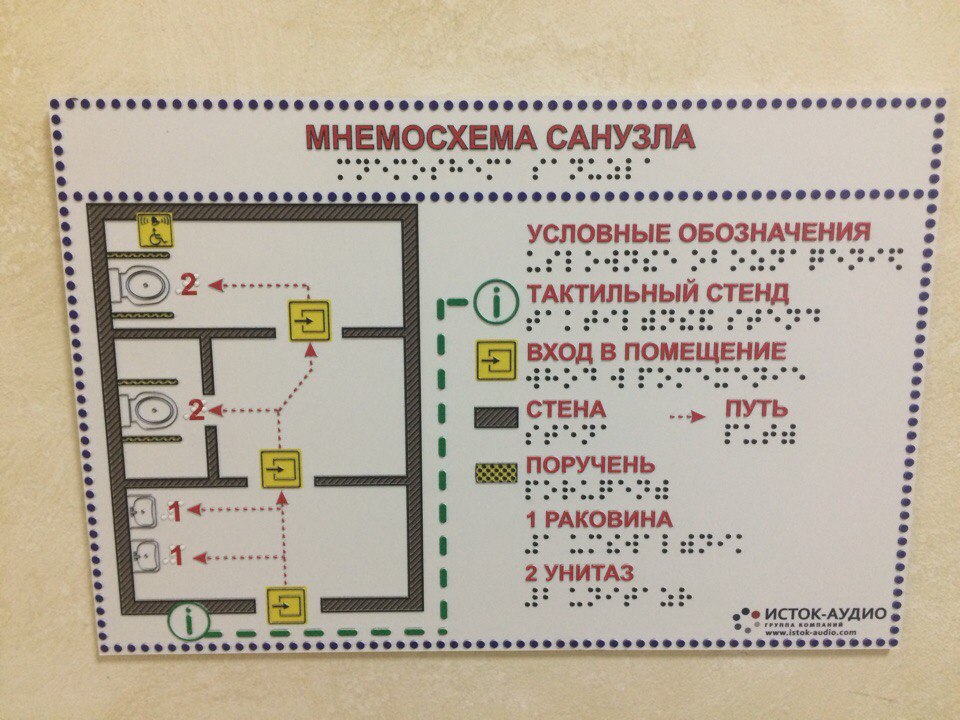 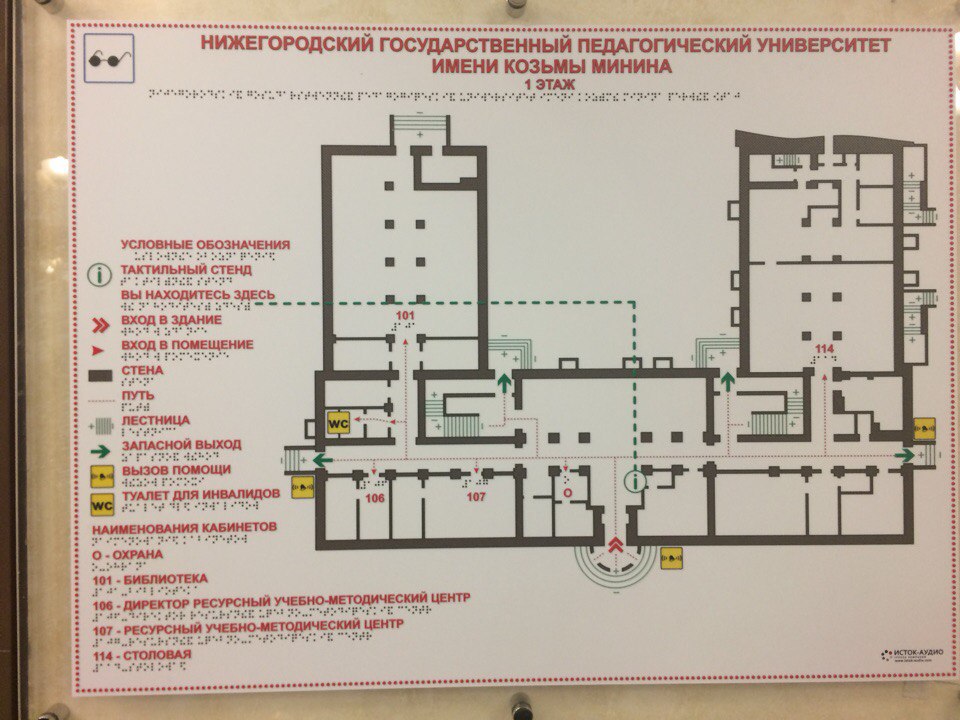 •	тактильный знак 200*200 (10шт);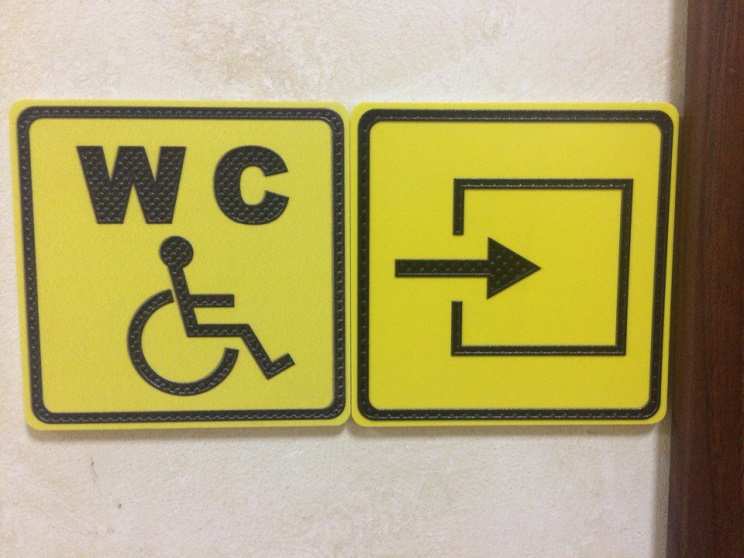 • тактильный знак 100*100 (44шт);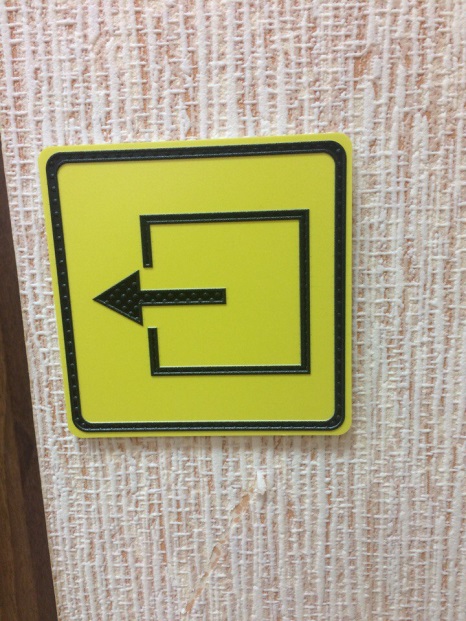 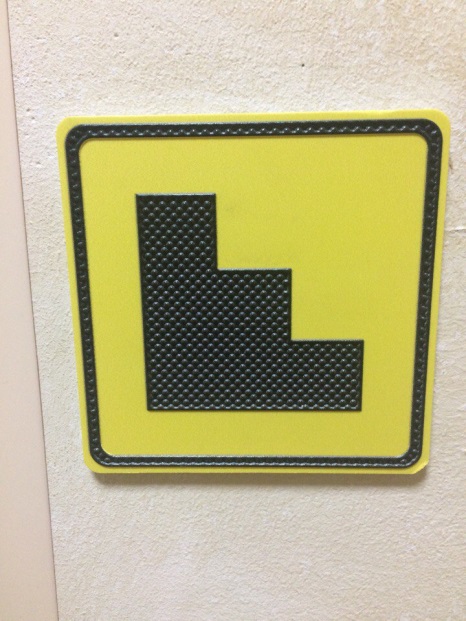 • информационно-тактильный знак 150*300 (10 шт);• полоса контрастная (66000 пог.м.);• наклейки 200*200 Желтый круг (16 шт), Желтый оракал;• видеоувеличитель электронный ручной В72 (4 шт);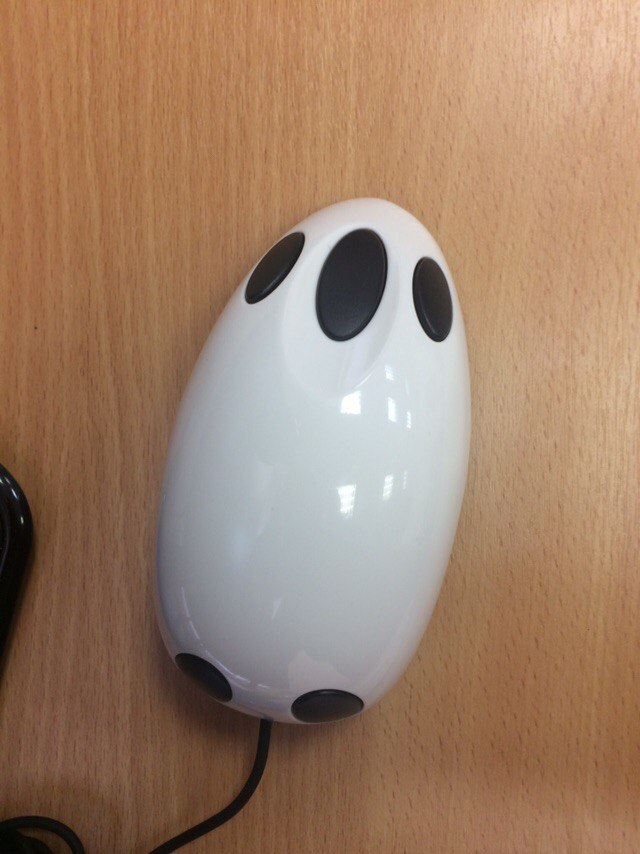 • портативный тактильный дисплей Брайля «Focus 40 Blue» FreedomScientific;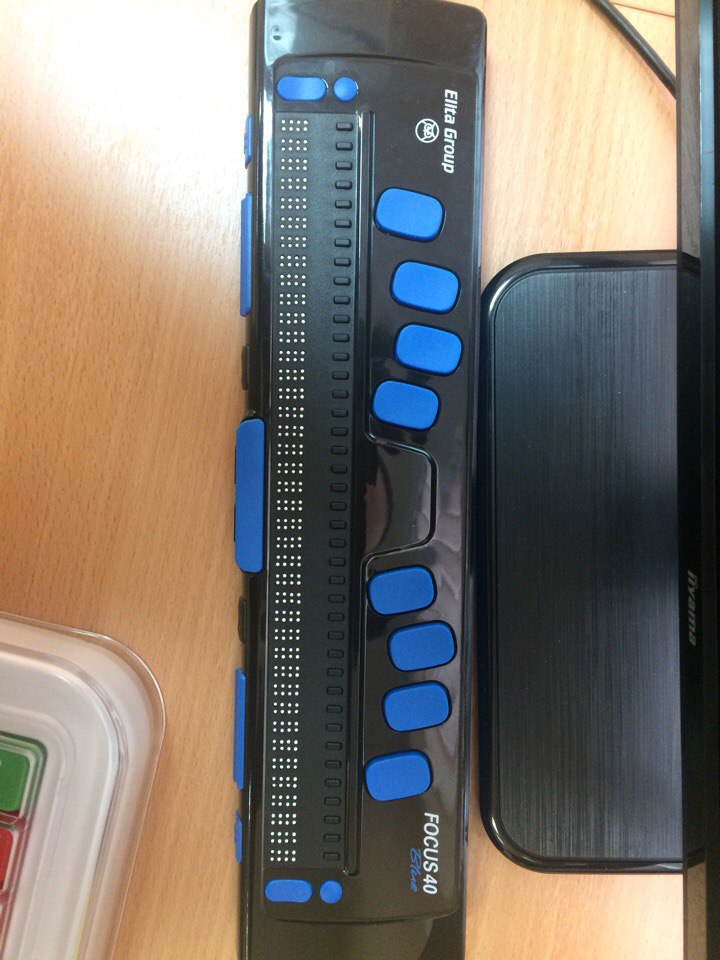 • видеоувеличитель Compact + HD Optelec (3 шт);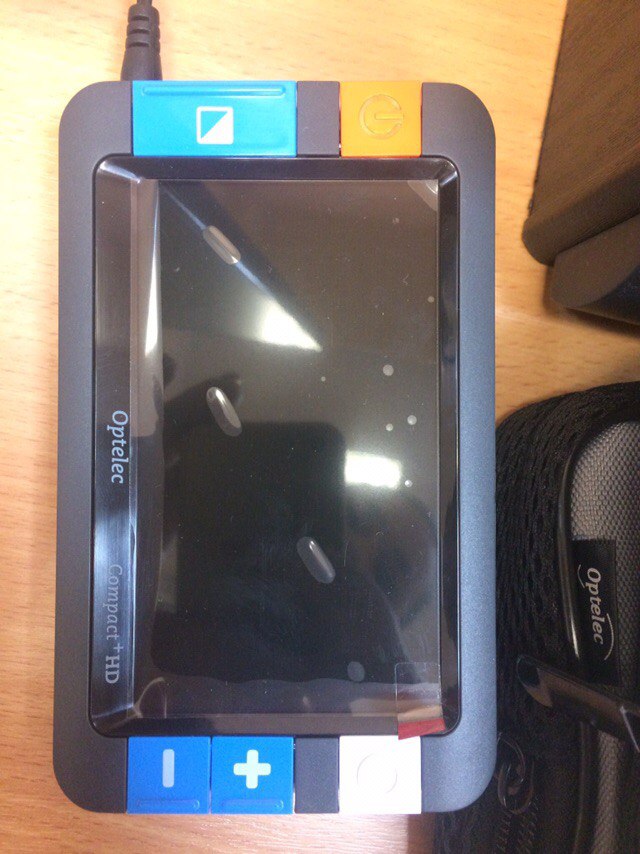 • видеувеличитель Optelec ClearNote HD;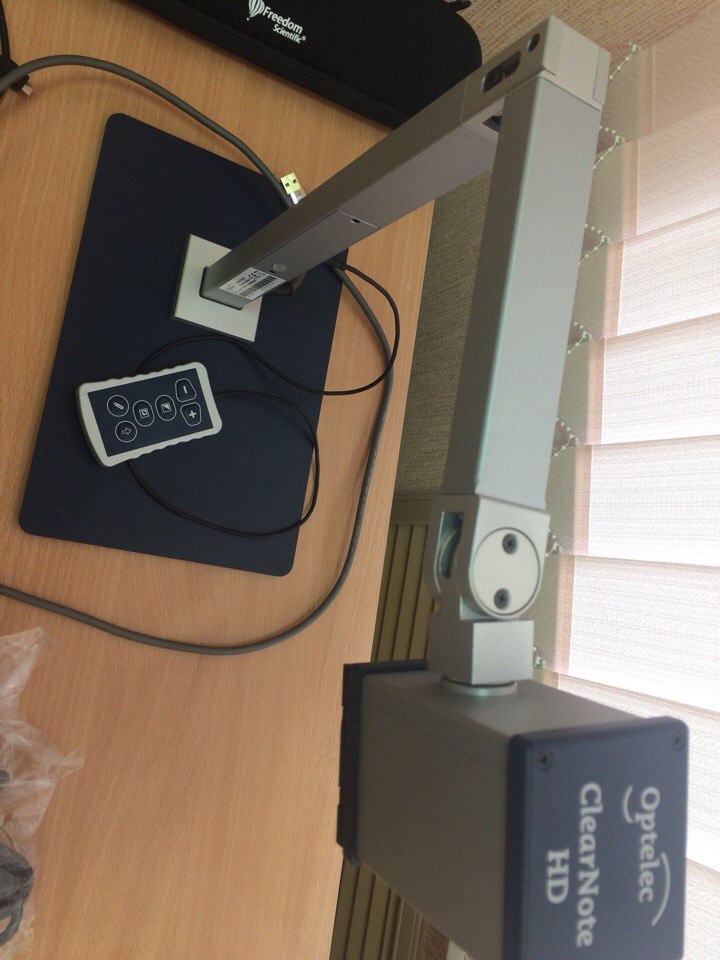 • портативный тифлофлешплеер SmartBee (4 шт);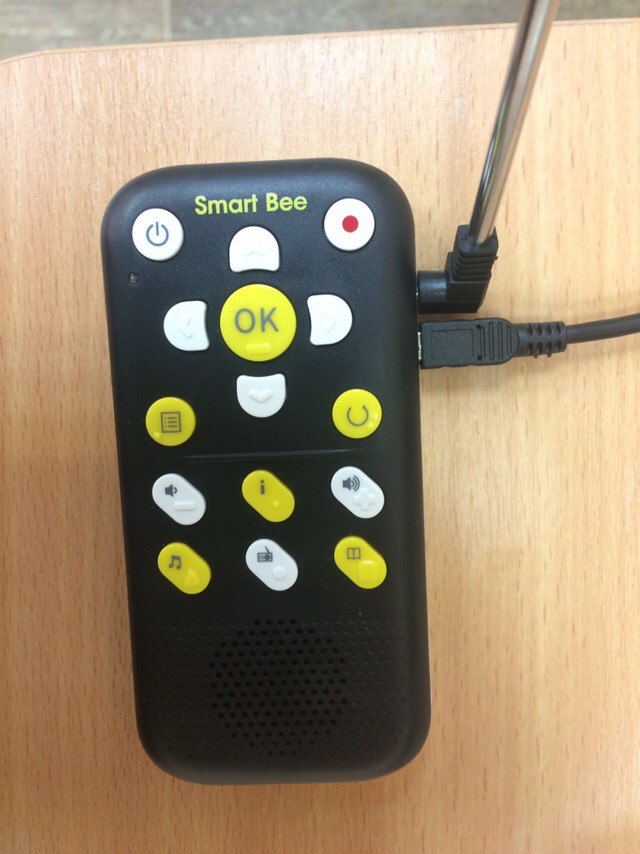 • принтер для печати рельефно-точечным шрифтом Брайля @Index Everest-D V4».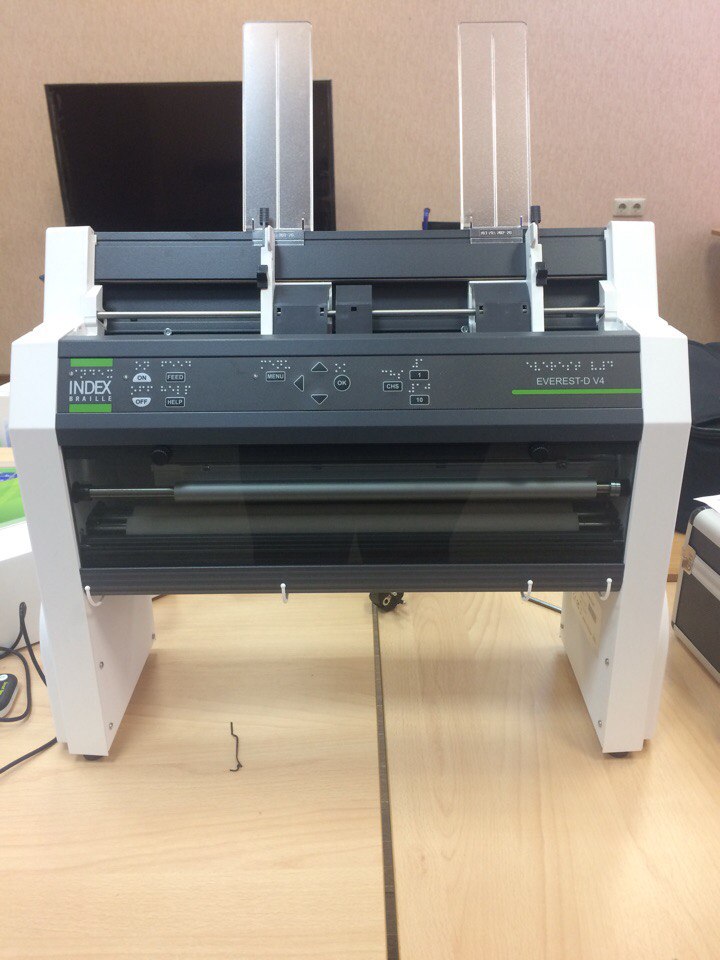 Специальные технические средства обучения для лиц с нарушением слуха и слабослышащих:•	стационарная система «Исток» СМ1;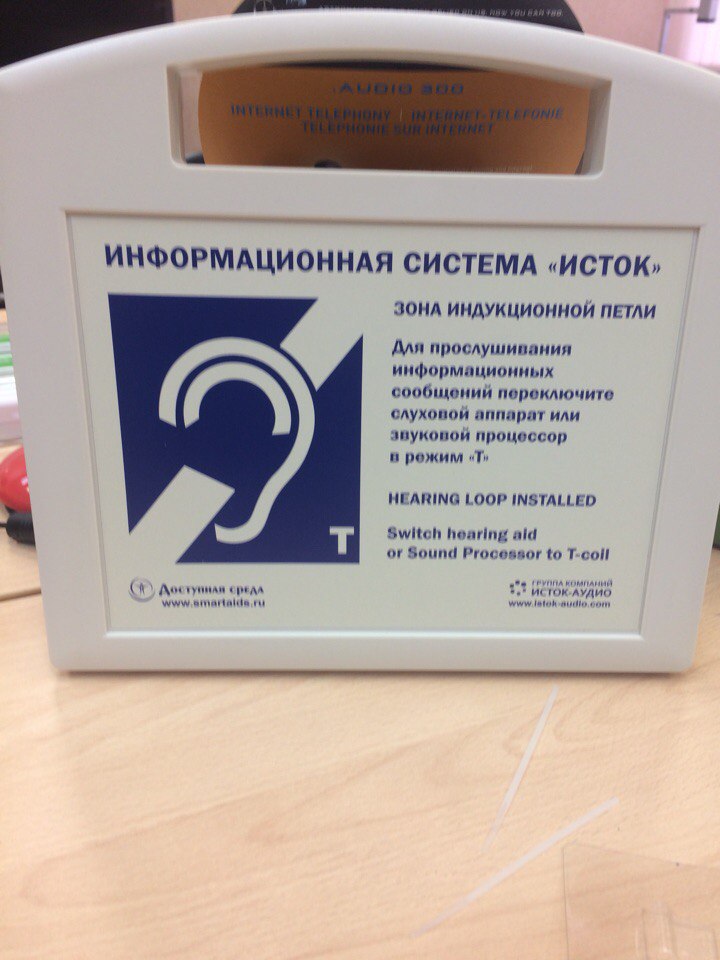 • радиокласс (радиомикрофон) «Сонет-РСМ» РМ-4-1;•	колонки акустические SVEN SPS-609 (3 шт);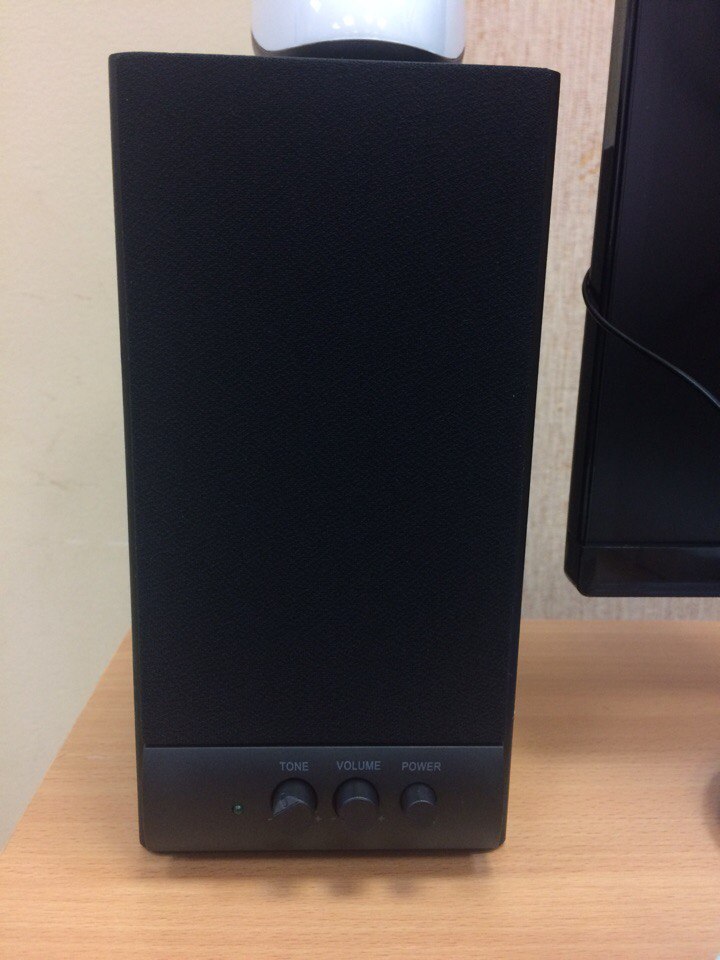 •	система информационная для слабослышащих портативная с плеером «Исток А-2»;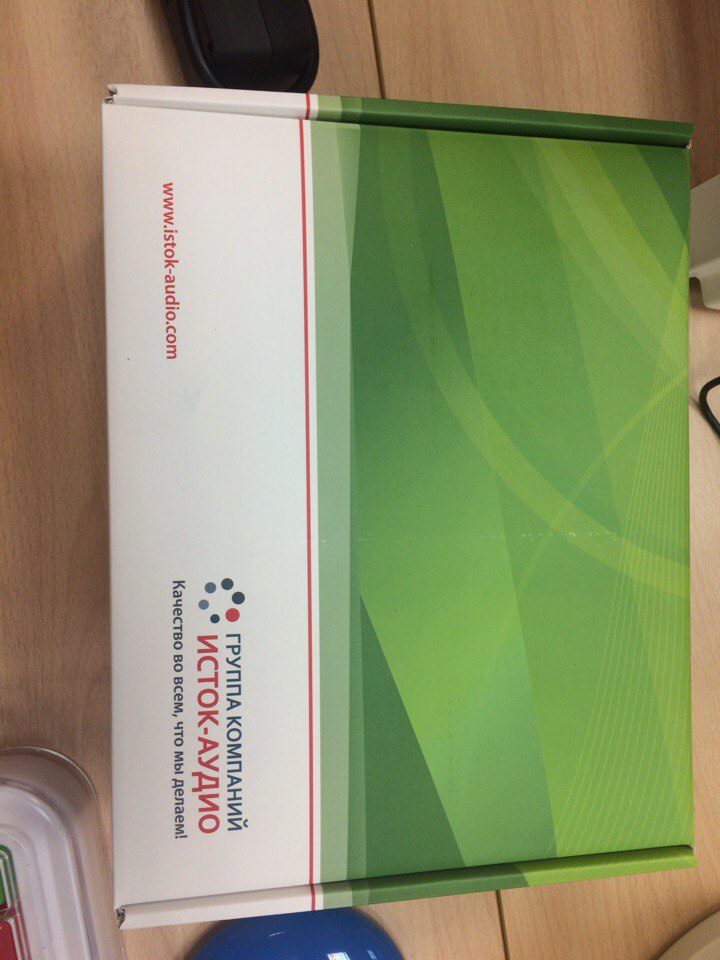 •	слуховой тренажер Соло-01-В;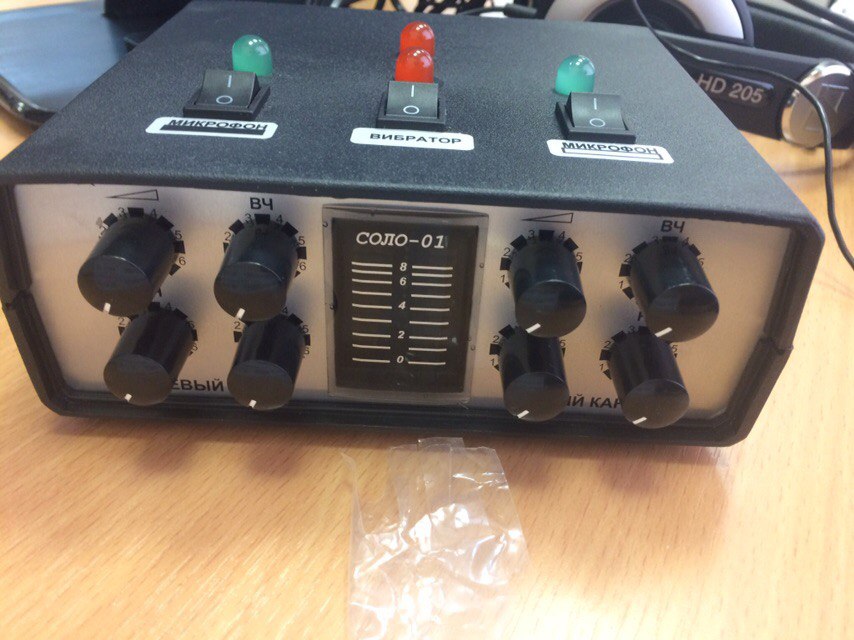 • текстофон с программным обеспечением INVATOUCH;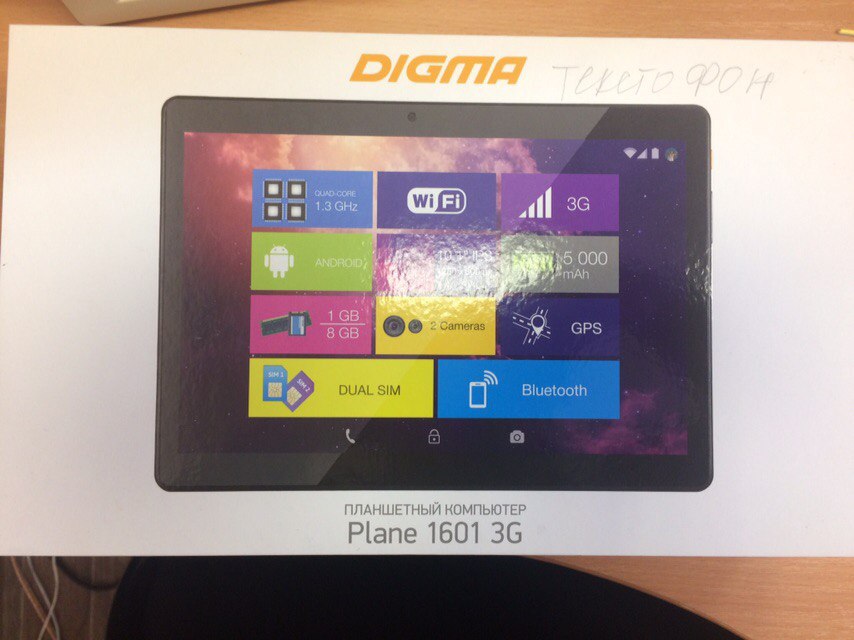 • портативная информационная индукционная система «Исток А2» со встроенным в корпус гнездом для карт SD и MMC, и встроенным плейером для проигрывания предварительно записанных сообщений;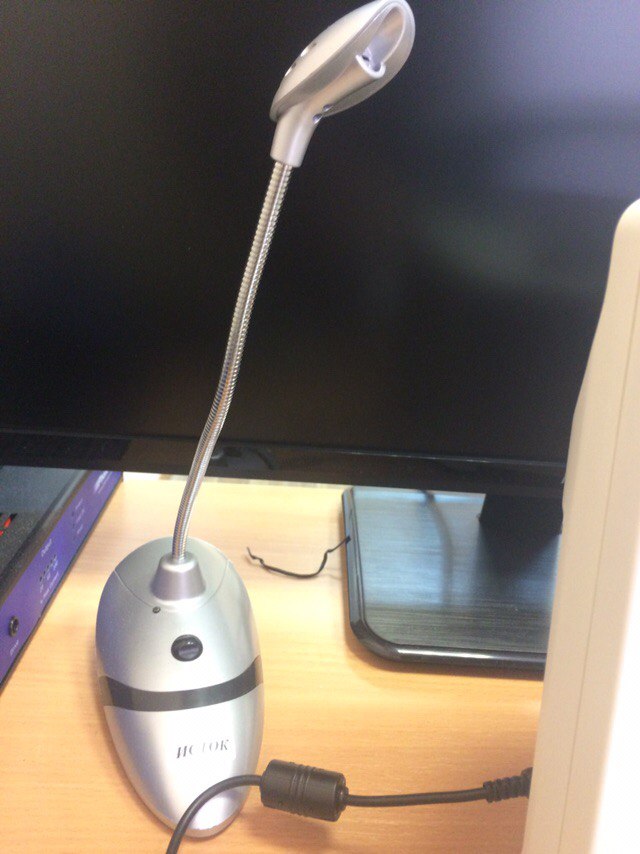 • гарнитура (Наушники + Микрофон) PHILIPS SHM 1900/00 (4 шт).Специальные технические средства обучения для лиц с нарушением опорно-двигательного аппарата и ДЦП:•	кресло-коляска инвалидная (НО35);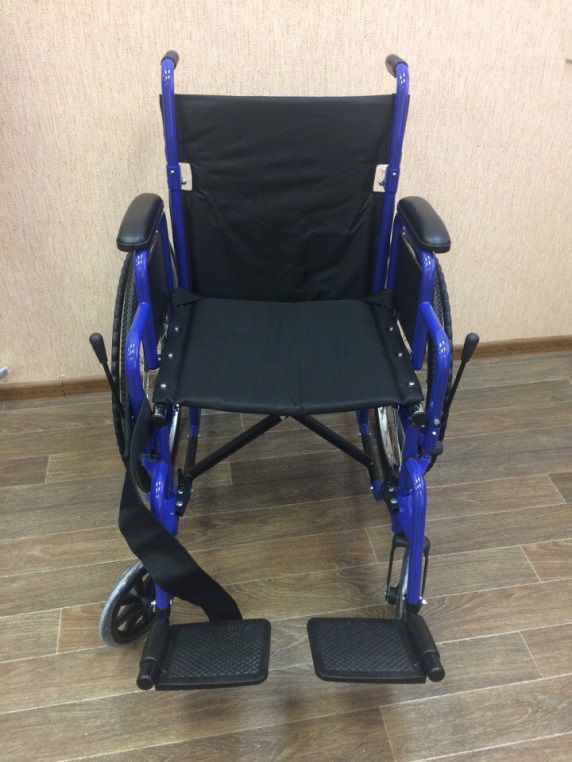 •	подъемник лестничный гусеничный мобильный Т09 «Roby» PPP.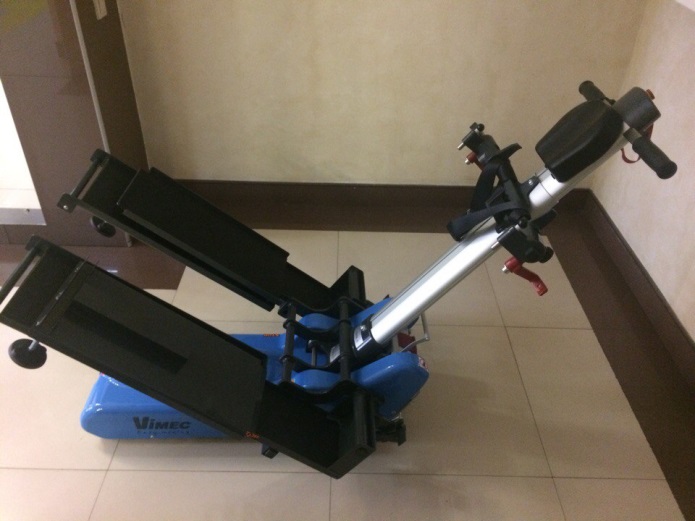 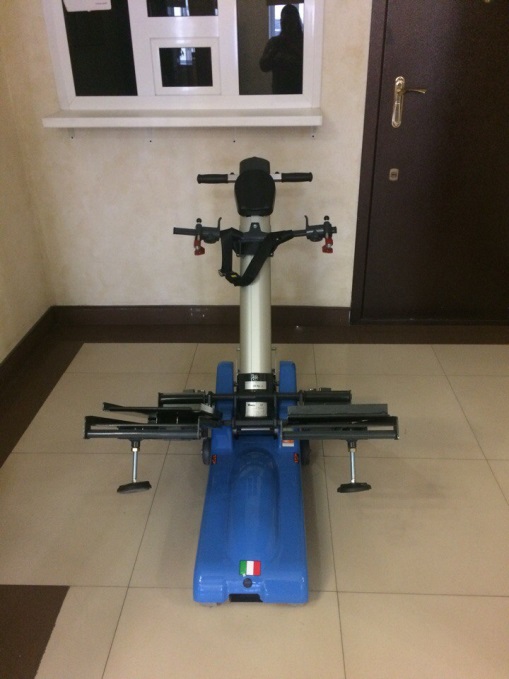 Также для студентов с ОВЗ и инвалидностью были установлены:• выносная компьютерная кнопка, большая, беспроводная (10 шт);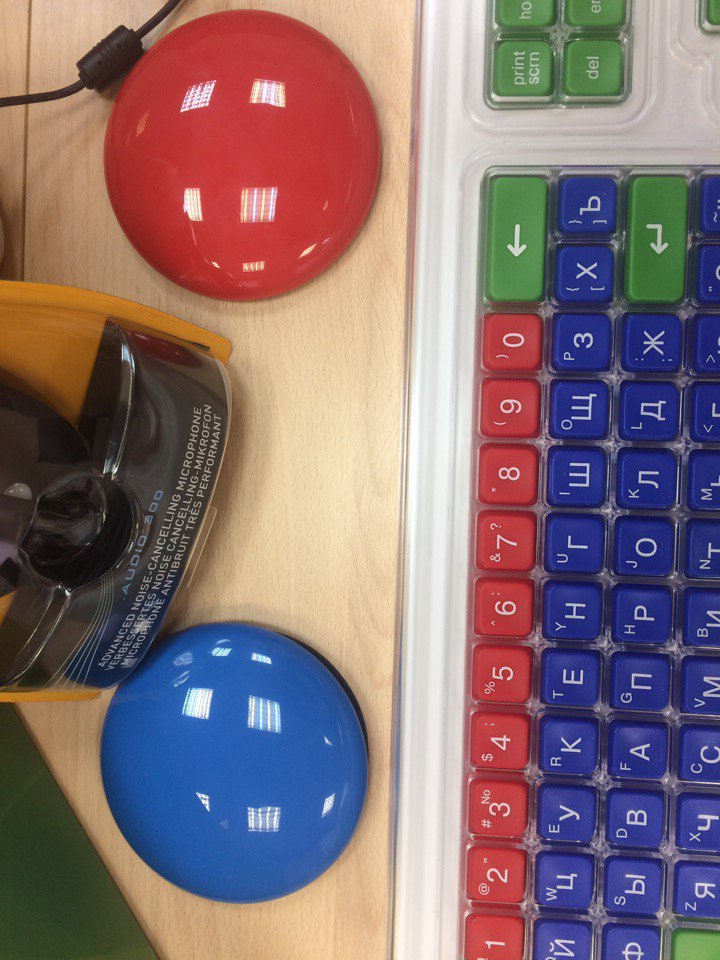 • клавиатура адаптированная с крупными кнопками +пластиковая накладка, разделяющая клавиши, беспроводная Clevy (5 шт);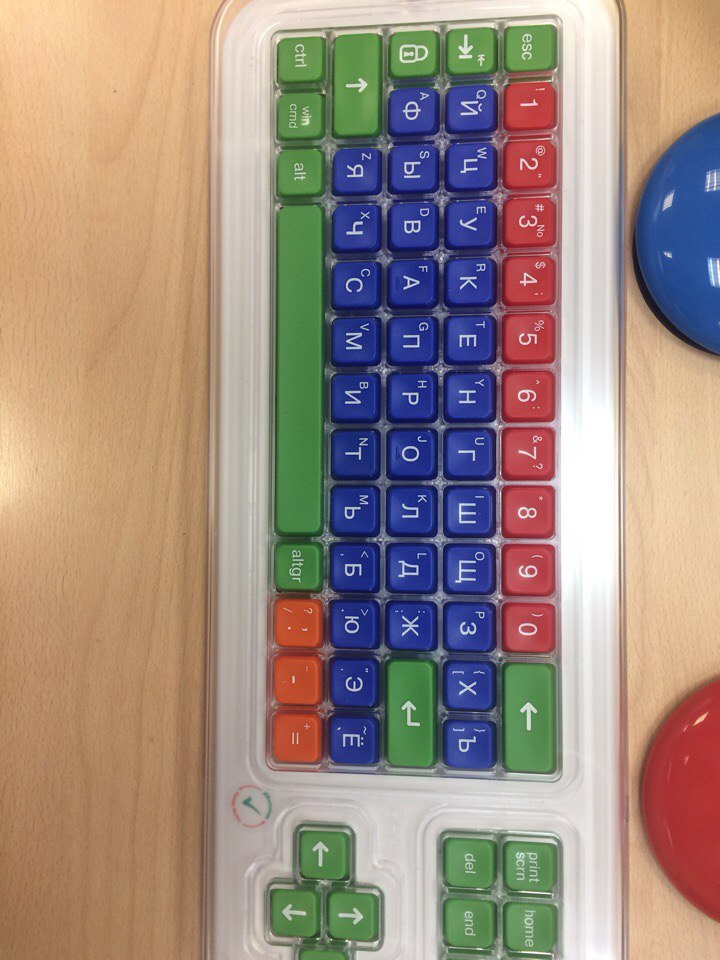 • ресивер 2 для беспроводной связи Simply Works Receive (5 шт);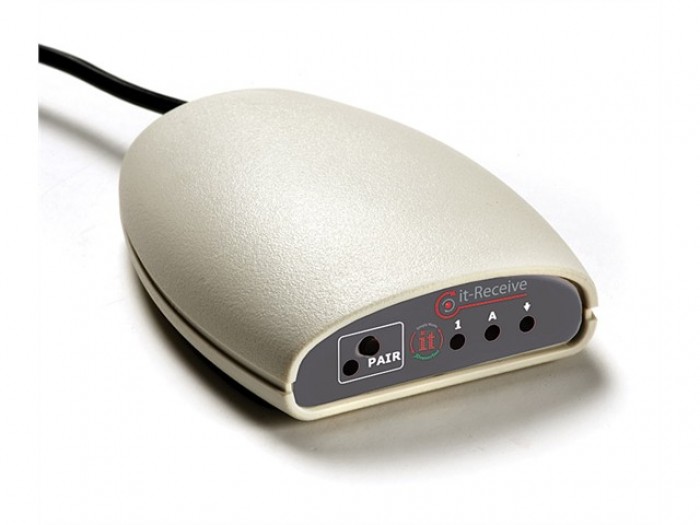 • персональный компьютер IRU; 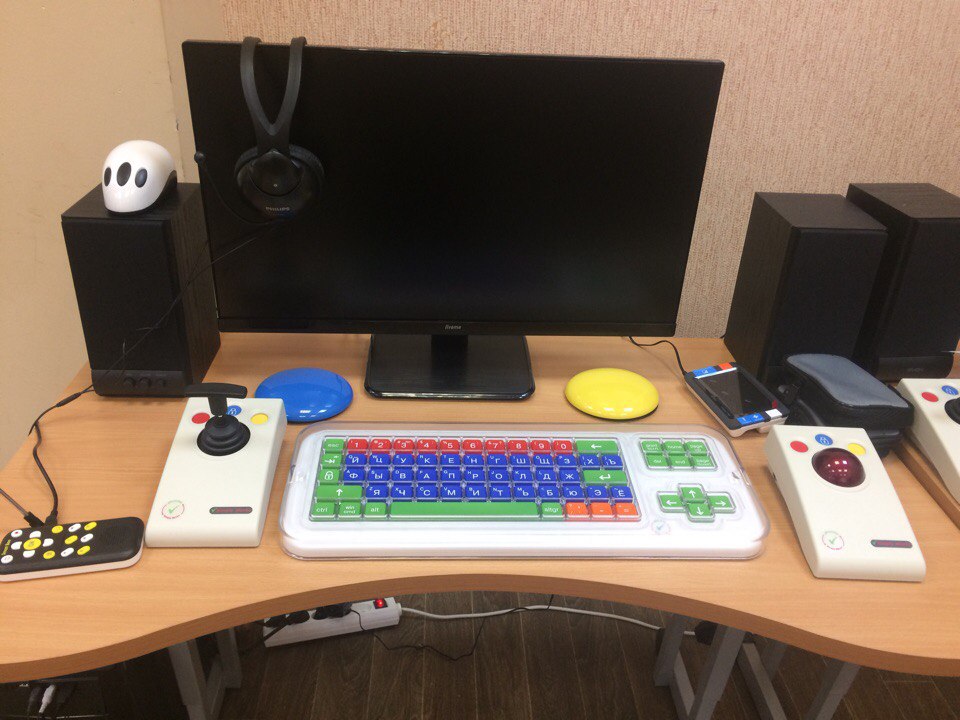 •  компьютер в комплекте с ПО IRU (рабочее место для студента с ОВЗ) (3 шт);• монитор к компьютеру IIYAMA ProLite XU2590HS-B1 25 (8 шт);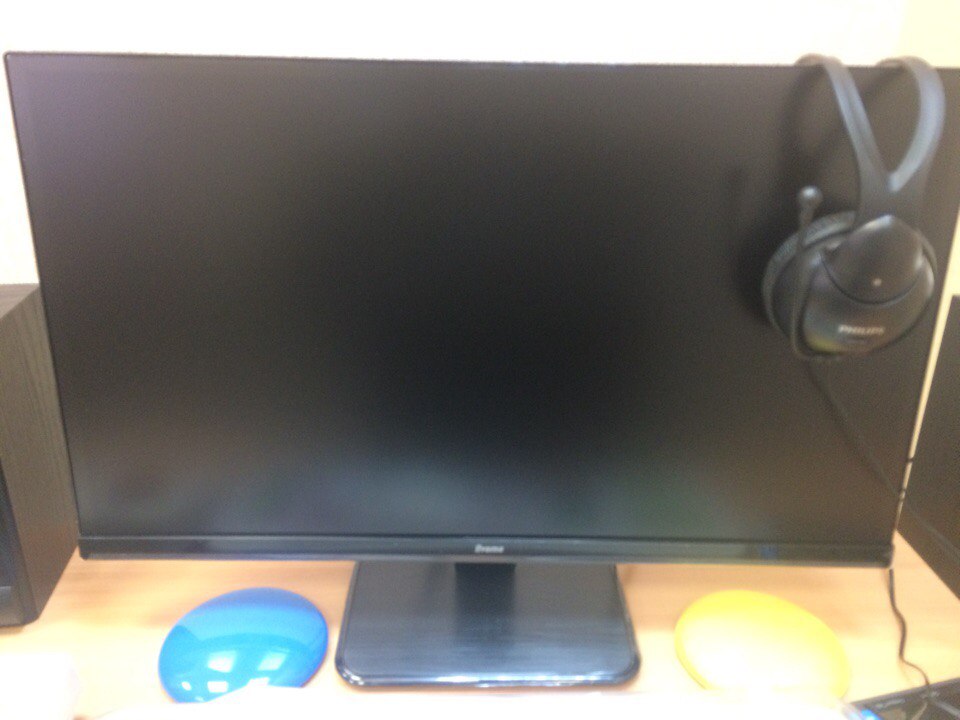 • роллер компьютерный Optimax Trackball (2 шт);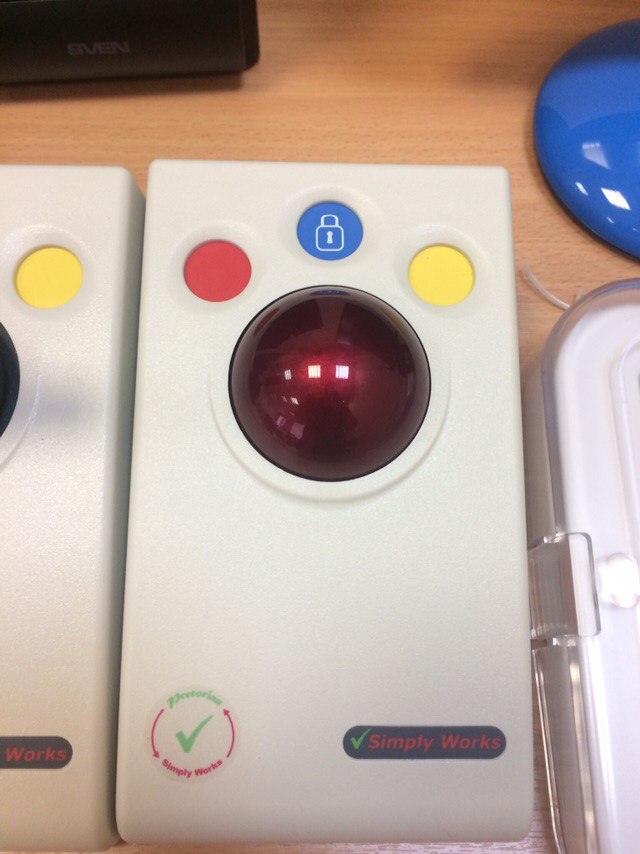 • джойстик  Компьютерный адаптированный, беспроводной (3 шт);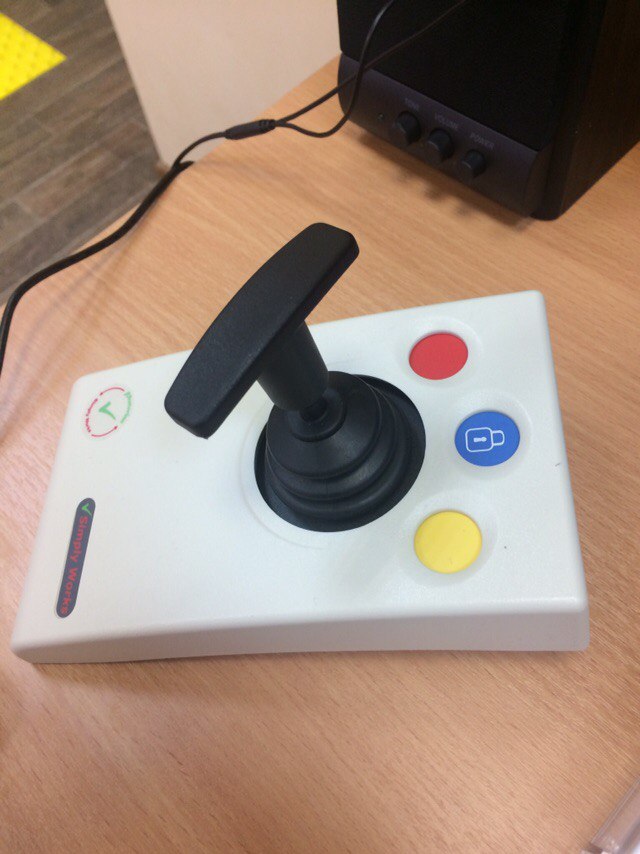 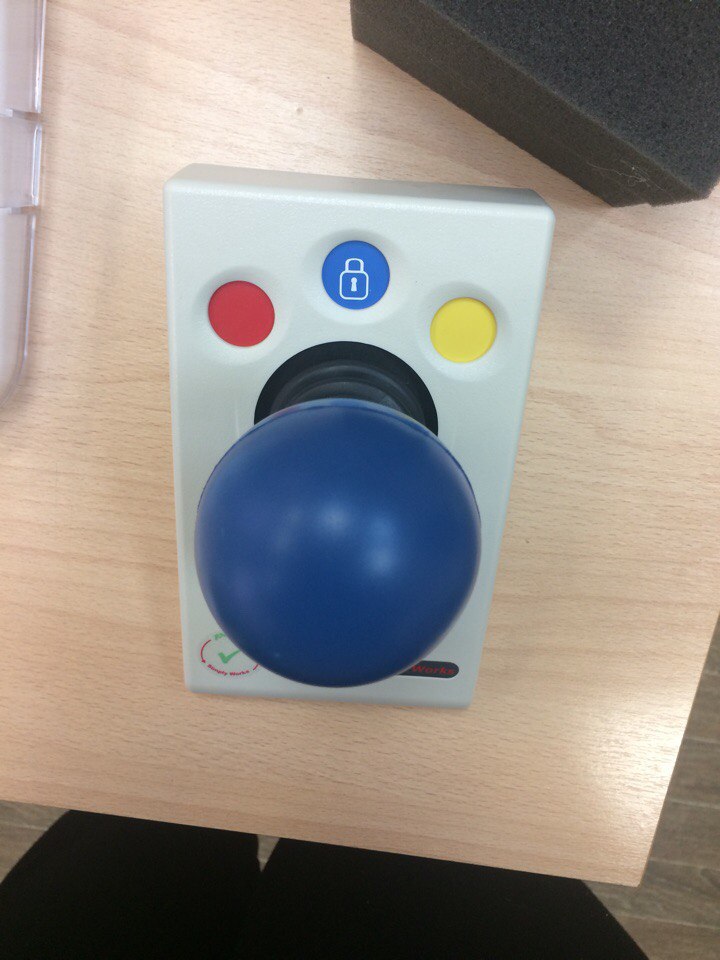 • информационный сенсорный аппаратно-программный комплекс со специальными возможностями для людей с ОВЗ;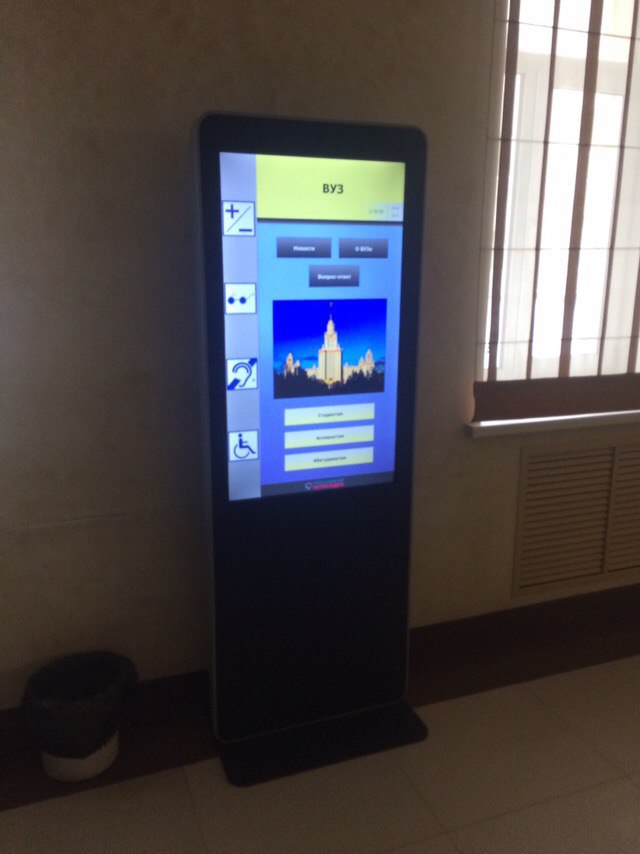 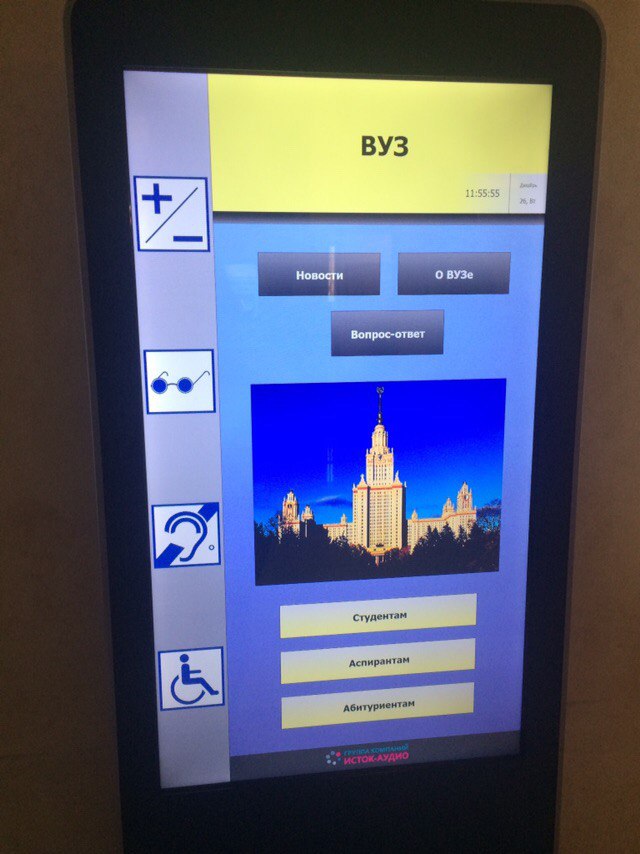 •  комплект интерактивный SMART Board SB480iv4;